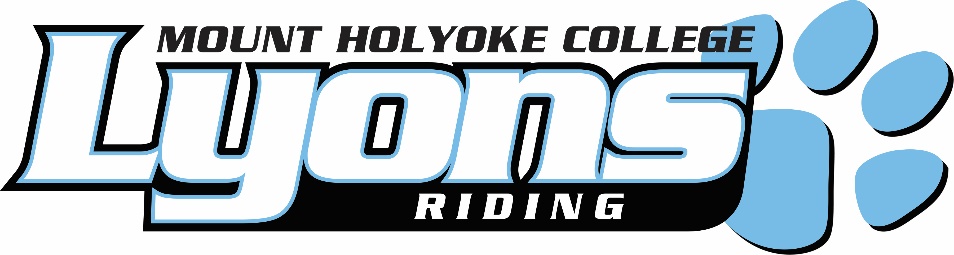 Name			Yr	Class	Hometown/High SchoolTess Ahlers 		Sr 	WTC 	Vista, Calif./Rancho Buena VistaAnya Benson 		Fy 	WTC 	Amherst, Mass./Amherst High SchoolMaya Brody 		Jr 	WTC 	Weatogue, Conn./SimsburyHannah Brown 		Fy 	BWTC 	Portand, Oreg./Westview High SchoolHanye Chen 		Jr 	BWTC 	Dachang, China/Beijing HuijiaAngela Cheng 		Jr 	WT 	Shanghai, China/Shanghai FudanNora Cyra 		So 	WTC 	Bothell, Wash./Sky Valley Education CenterLily DeBenedictis 	Sr 	I 	Newton, Mass./Newton NorthIsabelle Dow 		Fy 	N 	Yarmouth, Maine/Yarmouth High SchoolSierra Dunn 		Fy 	N 	Northampton, Mass./Northampton High SchoolAna Earle 		Fy 	N 	Baltimore, Md./Bryn Mawr SchoolFranny Eremeeva 	Jr 	O 	Northampton, Mass/Stoneleigh BurnhamSarah Etzel 		Jr 	WTC 	Northampton, Mass./NorthamptonCharcy Fan 		So 	WT 	Beijing, China/College Du LemanTori Fletcher 		Fy 	N 	Branford, Conn./Cheshire AcademyGenevieve Franck 	Fy 	BTWC 	Great Barrington, Mass./Monument Mountain Regional HighRachael Fulop 		Sr 	O/I 	Normal, Ill./UniversityJordan Green 		Sr 	N 	West Springfield, Mass./Holyoke Catholic High SchoolYixuan He 		So 	WT 	Nanjing, China/Nanjing Foreign Language SchoolSara Hearn 		So 	O/I 	Tallahassee, Fla./LeonKristina Honour 	Fy 	N 	Lake Forest, Ill./Lake ForestTzujung Hung 		So 	WT 	Kaohsiung, Taiwan/Victoria High SchoolLu Jefwa 		So 	WTC 	Northampton, Mass./NorthamptonPiper Lacy 		Fy 	N 	Amherst, Mass./Amherst Regional High SchoolCarol Law 		So 	BWTC 	Belchertown, Mass./BelchertownKristina Lester 		Fy 	N 	West Suffield, Conn./Suffield High SchoolLexi Lobdell 		Jr 	N 	Portola Valley, Calif./Menlo-AthertonSinead O'Sullivan 	So 	WTC 	Worcester, Mass./F. W. Parker Essential SchoolIndra Rapinchuk-Souccar 	Jr 	I 	Cummington, Mass./The Academy at CharlemontEmma Recchi 		Sr 	O 	Newfane, Vt./Leland and Gray UnionLibby Sams 		So 	N 	Atlanta, Ga./Pace AcademyDaisy Sears 		Sr 	I/O 	South Hamilton, Mass./Hamilton-Wenham RegionalSabrina Talir 		So 	WTC 	Kirkwood, Mo./KirkwoodHonami Tanaka 	Jr 	WT 	Fukuoka City, Japan/Chikushi Jogakuen SeniorHarriet Thomson 	Jr 	I 	Carlisle, Mass./Concord-CarlisleFaith Wang 		Fy 	N 	Southwick, Mass./Pope Francis High SchoolLuhan Wang 		So 	WT 	Nanjing, China/Nanjing No. 3Tongyao Wang 		Fy 	WT 	Jinan, China/Jinan Foreign Language SchoolAbby Watkins 		Jr 	WTC 	Lexington, Ky./Tates CreekChristine Xiao 		So 	WT 	Beijing, China/HS Affiliated to Renmin Univ. of ChinaCrystal Yuan 		Fy 	WT 	Ningbo, China/Ningbo Foreign Language SchoolXike Zhao 		Fy 	WT 	Shenyang, China/Liaoning Province Shiyan HSHead Coach: C.J. Law (35th season)Assistant Coaches: Tara Mathews and Morgan Lynch